47η ΠΡΟΣΚΛΗΣΗ ΣΥΓΚΛΗΣΗΣ ΟΙΚΟΝΟΜΙΚΗΣ ΕΠΙΤΡΟΠΗΣΚαλείστε να προσέλθετε σε τακτική συνεδρίαση της Οικονομικής Επιτροπής, που θα διεξαχθεί στο Δημοτικό Κατάστημα την 04η του μηνός Σεπτεμβρίου έτους 2020, ημέρα Παρασκευή και ώρα 12:30 για την συζήτηση και λήψη αποφάσεων στα παρακάτω θέματα της ημερήσιας διάταξης, σύμφωνα με τις σχετικές διατάξεις του άρθρου 75 Ν.3852/10, όπως αντικαταστάθηκε από το άρθρο 77 του Ν.4555/18 και ισχύει :1. Αποδοχή δωρεάς2. Διαγραφή προσαυξήσεων  από οφειλέτη του Δήμου3. Περί διαγραφής βεβαιωμένων οφειλών από τον ΖΙΩΓΑ ΔΗΜΗΤΡΙΟ ΤΟΥ ΚΩΝΣΤΑΝΤΙΝΟΥ ΚΑΙ ΤΗΣ ΕΥΑΓΓΕΛΙΑΣ (ΑΦΜ: 100268683) οφειλέτη του Δήμου ως αχρεωστήτως βεβαιωθέντων και επανεβεβαίωση της οφειλής στον ΖΙΩΓΟ ΔΗΜΗΤΡΙΟ ΤΟΥ ΚΩΝΣΤΑΝΤΙΝΟΥ ΚΑΙ ΤΗΣ ΙΛΙΑΔΑΣ με ΑΦΜ 051440411»4. Έγκριση Πρακτικού ΙΙΙ – κατακύρωση αποτελέσματος  του αριθμ. 93840 ανοικτού  διαγωνισμού για την παροχή υπηρεσιών κοινωνικής μέριμνας για τη λειτουργία δομών αντιμετώπισης της φτώχειας.   Αριθμ. Διακήρυξης:  18033/29-6-20205. Έγκριση του 1ου ΑΝΑΚΕΦΑΛΑΙΩΤΙΚΟΥ ΠΙΝΑΚΑ ΕΡΓΑΣΙΩΝ (Α.Π.Ε.) -1ου ΠΚΤΜΝΕ του έργου «ΑΣΦΑΛΤΟΣΤΡΩΣΕΙΣ ΔΗΜΟΥ ΤΡΙΚΚΑΙΩΝ  2019-2020»6. Έγκριση πρόσληψης έκτακτου προσωπικού για την αντιμετώπιση εποχικών και πρόσκαιρων αναγκώνΠίνακας Αποδεκτών	ΚΟΙΝΟΠΟΙΗΣΗ	ΤΑΚΤΙΚΑ ΜΕΛΗ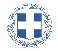 ΕΛΛΗΝΙΚΗ ΔΗΜΟΚΡΑΤΙΑ
ΝΟΜΟΣ ΤΡΙΚΑΛΩΝΔΗΜΟΣ ΤΡΙΚΚΑΙΩΝΔ/ΝΣΗ ΔΙΟΙΚΗΤΙΚΩΝ ΥΠΗΡΕΣΙΩΝΤΜΗΜΑ ΔΙΟΙΚΗΤΙΚΗΣ ΥΠΟΣΤΗΡΙΞΗΣΓραμματεία Οικονομικής ΕπιτροπήςΤρίκαλα, 31 Αυγούστου 2020
Αριθ. Πρωτ. : 26099ΠΡΟΣ :  1.Τα μέλη της ΟικονομικήςΕπιτροπής (Πίνακας Αποδεκτών)(σε περίπτωση κωλύματος παρακαλείσθε να ενημερώσετε τον αναπληρωτή σας).Ο Πρόεδρος της Οικονομικής ΕπιτροπήςΨύχος ΚωνσταντίνοςΑντιδήμαρχοςΨύχος ΚωνσταντίνοςΒότσιου - Μακρή ΠαρασκευήΑναστασίου ΒάιοςΝτιντής ΠαναγιώτηςΚωτούλας ΙωάννηςΠαζαΐτης ΔημήτριοςΑλεστά ΣοφίαΒασταρούχας ΔημήτριοςΚαΐκης ΓεώργιοςΔήμαρχος & μέλη Εκτελεστικής ΕπιτροπήςΓενικός Γραμματέας  Δ.ΤρικκαίωνΑναπληρωματικά μέλη Ο.Ε. 